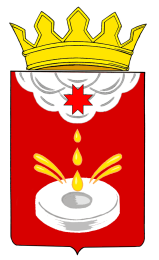 АДМИНИСТРАЦИЯ МУНИЦИПАЛЬНОГО ОБРАЗОВАНИЯ «ЗАСЕКОВСКОЕ»  «ЗАСЕКОВО» МУНИЦИПАЛ КЫЛДЫТЭТЛЭН АДМИНИСТРАЦИЕЗПОСТАНОВЛЕНИЕ 04 марта  2017 года	             № 3 Д. ЗасековоО предоставлении разрешения на 
условно разрешенный вид использования 
земельного участкаВ соответствие с Градостроительным Кодексом Российской Федерации, Классификатором видов разрешенного использования земельных участков, утвержденным Приказом Минэкономразвития России от 01.09.2014 № 540 «Об утверждении классификатора видов разрешенного использования земельных участков», Уставом муниципального образования «Засековское», утвержденным решением Сельского Совета депутатов муниципального образования «Засековское» 30 ноября 2005 года № 6, Положением «О публичных слушаниях на территории муниципального образования «Засековское», утвержденным решением Совета депутатов муниципального образования «Засековское» от 14 сентября 2007 года № 38.1, Правилами землепользования и застройки муниципального образования «Засековское», утвержденными решением Совета депутатов муниципального образования «Засековское» от 04 октября 2013 года № 37, постановлением Главы муниципального образования «О проведении публичных слушаний по предоставлению разрешения на условно разрешенный вид использования земельного участка на территории муниципального образования «Засековское» от 14 февраля 2017 года № 02 и на основании заключения комиссии по результатам публичных слушаний по предоставлению разрешения на условно разрешенный вид использования земельного участка на территории муниципального образования «Засековское» от 03 марта 2017 года,ПОСТАНОВЛЯЕТ:          Предоставить разрешение Чернышовой Марине Демьяновне на условно разрешенный вид использования земельного участка с кадастровым номером 18:23:038001:357 общей площадью 100 кв.м, расположенного по адресу: ул. Центральная, д. 15а, д. Засеково, Юкаменского района УР, -  «Магазин (код 4.4) – размещение объектов капитального строительства, предназначенных для продажи товаров, торговая площадь которых составляет до )».Глава муниципального образования	                                                           Н.А.Редькина